Федеральное Государственное бюджетное образовательное учреждение высшего образованиячитинская государственная медицинская академияRadices litterarum amarae sunt, fructus dulces.Корни наук горьки, а плоды сладки.«Медицина завтрашнего дня»График проведения секций XXII НАУЧНОЙ КОНФЕРЕНЦИИ СТУДЕНТОВ И МОЛОДЫХ УЧЕНЫХ С МЕЖДУНАРОДНЫМ УЧАСТИЕМ, посвященной 70-ти летию Читинской государственной медицинской академии18-21 апреля 2023 года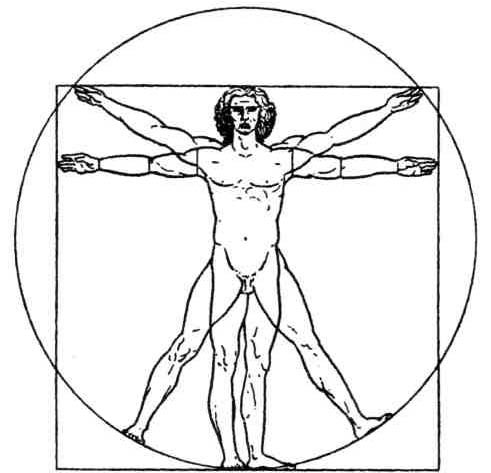 Чита, 2023Стендовые доклады оформлять строго в горизонтальной (альбомной) ориентации формат - А1 ("ватман") (работы оформленные не по требованиям к представлению допущены не будут!).Устные доклады регламентированы 4 минутами, необходимо подготовить мультимедийную презентацию.На постере и в докладе необходимо отразить актуальность, цели и задачи, материалы и методы, результаты и выводы (заключение).Участники прошедшие на пленарное заседание готовят презентацию и доклад на 7 минут.Пленарное заседание21 апреля 2023 г., 09.30, актовый зал главного корпуса ЧГМАВедущий: представитель Совета молодежного научного общества ЧГМА Щаднев А.С. (студент 5 курса).Приветственное слово ректора ЧГМА, д.м.н., доцента Зайцева Д.Н.Научные доклады (регламент 7 минут):Обсуждение докладов.Награждение молодых ученых, выступивших на пленарном заседании и занявших призовые места в секционных заседаниях.Награждение авторов лучших работ конференции именными премиями, в номинациях: лучшая фундаментальная работа – премия имени профессора А.В. Тонких,лучшая практическая работа – премия имени профессора Н.И. Иорданской,лучшая гуманитарная работа – премия имени профессора В.Ф. Войно-Ясенецкого (архиепископа Луки).Награждение авторов наиболее социально значимых работ председателем первичной организации профсоюза сотрудников и студентов ЧГМА Е.В. Розумной.Заключительное слово: проректора по научной и международной работе ЧГМА д.м.н., профессора Н.В. Ларевой и куратора Молодежного научного общества ЧГМА к.м.н., доцента Д.М. Серкина.секционные заседанияактуальные вопросы терапииПредседатель: к.м.н., доцент Муха Н.В.Экспертная комиссия: д.м.н., проф. Ларёва Н.В., д.м.н., проф. Серебрякова О.В., д.м.н., доцент Романова Е.Н., д.м.н., доцент Кушнаренко Н.Н.; д.м.н., проф. Горбунов В.В., Макарчук Н.А. (ординатор).Ведущий: Зайцева Е.Д. (студент).Очная сессия: 18.04.23, 09.30ГУЗ «Городская клиническая больница №1», терапевтический корпус, лекционный залСТЕНДОВАЯ сессия: 19.04.23, 13.30Холл актового зала главного корпуса ЧГМАактуальные вопросы хирургииПредседатель: д.м.н., проф. Цепелев В.Л.Экспертная комиссия: д.м.н., проф. Намоконов Е.В., д.м.н., проф. Лобанов С.Л.; д.м.н., проф. Мироманов А.М.; к.м.н., доцент Каюкова Е.В.; к.м.н., доцент Чистохин С.Ю.; к.м.н., доцент Курупанов С.И.;  к.м.н. доцент Ханина Ю.С.; к.м.н., доцент Доржеев В.В.; к.м.н. Троицкая Н.И.; Воложанинов В.С. (ординатор).Ведущий: Аюрова С.Б. (студент).Очная сессия: 18.04.22, 9.30 (регистрация c 9:00)ЧУЗ «Клиническая больница РЖД-Медицина г.Читы», ул. Ленина 4, уч.корпус 6, 2 этаж, конференц-залСТЕНДОВАЯ сессия: 19.04.23, 13.30Холл актового зала главного корпуса ЧГМАактуальные вопросы педиатрииПредседатель: д.м.н., проф. Богомолова И.К.Экспертная комиссия:; д.м.н., проф. Щербак В.А.; д.м.н., доцент Потапова Н.Л., к.м.н., доцент Долина А.Б.; к.м.н. Левченко Н.В.; Щаднева Е.В. (ординатор).Ведущий: Широкова О.Д. (студент).Очная сессия: 18.04.22, 9.30Лекционный зал морфологического корпуса ЧГМАСТЕНДОВАЯ сессия: 19.04.23, 13.30Холл актового зала главного корпуса ЧГМААКТУАЛЬНЫЕ ПРОБЛЕМЫ АКУШЕРСКО–ГИНЕКОЛОГИЧЕСКОЙ ПРАКТИКИПредседатель: к.м.н., доцент Мочалова М.Н.Экспертная комиссия: д.м.н., проф. Белокриницкая Т.Е.; д.м.н., проф. Загородня Э.Д.; д.м.н. Иозефсон С.А, д.м.н. Фролова Н.И., к.м.н., доцент Ахметова Е.С., к.м.н., доцент Мудров В.А., к.м.н., доцент Новопашина Г.Н, Ваганов В.А. (студент)Ведущий: Дьякова А.Р. (студент).Очная сессия: 18.04.22, 9.30, ГУЗ "Краевая клиническая больница"(ул.Коханского, 7), ярусный залактуальные вопросы стоматологииПредседатель: д.м.н., доцент Пинелис Ю.И.Экспертная комиссия: д.м.н., проф. Писаревский Ю.Л., к.м.н., доцент Петрова А.М., к.м.н., доцент Кукушкин В.Л.; к.м.н. Зобнин В.В., Романов М.А. (студент)Ведущий: Попов В.В. (студент). Очная сессия: 18.04.23, 9.00Стоматологическая клиника ЧГМА, лекционный залАКТУАЛЬНЫЕ ПРОБЛЕМЫ ПСИХИАТРИИ, НЕВРОЛОГИИ И НЕЙРОХИРУРГИИ И НЕЙРОФАРМАКОЛОГИИПредседатель: к.м.н., проф. Ширшов Ю.А.Экспертная комиссия: к.м.н., доцент Юнцев С.В.; д.м.н., доцент Белозерцев Ф.Ю.; д.м.н., профессор Белозерцев Ю.А.; к.м.н. Голыгина С.Е., к.м.н. Клинова М.А., Трушина Н.П. (студент)Ведущий: Ростовецкая А.Е. (студент). Очная сессия: 18.04.23, 09.00Лекционный зал корпуса №2 ЧГМАПРОБЛЕМЫ ИНФЕКЦИОННЫХ БОЛЕЗНЕЙ, ТУБЕРКУЛЕЗА, ДЕРМАТОЛОГИИ И ЗППППредседатель: д.м.н., проф. Примак Т.Д.Экспертная комиссия: д.м.н., доцент Мироманова Н.А.; д.м.н., доцент Емельянова А.Н.; к.м.н., доцент Сормолотова И.Н.; к.м.н., доцент Байке Е.Е.; Дашко А.В. (ординатор).Ведущий: Шабалина С.В. (студент).Очная сессия: 18.04.23, 9.00Ярусный зал главного корпуса ЧГМААКТУАЛЬНЫЕ ВОПРОСЫ СУДЕБНОЙ МЕДИЦИНЫ, ПРАВОВЕДЕНИЯ И БИОЭТИКИПредседатель: д.м.н., проф. Авходиев Г.И.Экспертная комиссия: к.м.н., доцент Кот М.Л., к.пед.н., доцент Зимина Н.В., Федосеева А.А. (студент).Ведущий: Александрова А.А. (студент).Очная сессия: 18.04.23, 9.30Аудитория кафедры судебной медициныОбщественное здоровье и здравоохранение, менеджмент в здравоохраненииПредседатель: к.м.н. Дударева В.А.Экспертная комиссия: к.м.н. Евстафьева Ю.В., д.м.н., проф. Шильникова Н.Ф., к.м.н., доцент Сенижук А.И., к.м.н.. Чабан С.Н., к.м.н. Макаров В.Ю., Санжиева А.В. (студент). Ведущий: Истомина А.Ю. (студент).Очная сессия: 19.04.23, 13.30Конференц-зал главного корпуса ЧГМАмедико-биологические проблемыПредседатель: д.м.н., доцент Фефелова Е.В.Экспертная комиссия: к.м.н., доцент Смоляков Ю.Н., д.м.н., проф. Цыбиков Н.Н.; д.м.н., проф. Витковский Ю.А.; к.м.н., доцент Обыденко В.И.; д.м.н. Солпов А.В., Зимина И.А., к.б.н., доцент Караваева Т.М., Баясхаланова Ц.Б., к.м.н. Максименя М.В., Ёлгина М.С. (студент).Ведущий: Дутова С.В. (студент).Очная сессия: 18.04.23, 09.00Актовый зал главного корпуса ЧГМААКТУАЛЬНЫЕ ПРОБЛЕМЫ ЭКОЛОГИИ И ГИГИЕНЫПредседатель: к.б.н., доцент Ларина Н.П.Экспертная комиссия: к.м.н., доцент Михайлова Л.А.; к.б.н., доцент Коцюржинская Н.Н.; Грибова Н.А. (студент).Ведущий: Попова А.М. (студент). Очная сессия: 18.04.23, 9.30Отдел обслуживания гуманитарной литературы библиотеки ЧГМА, ул.Балябина 14ЧЕЛОВЕК И ОБЩЕСТВО: ФИЛОСОФСКИЙ, СОЦИАЛЬНО-ПСИХОЛОГИЧЕСКИЙ И ИСТОРИЧЕСКИЙ АСПЕКТЫПредседатель: к.филос.н., доцент Волнина Н.Н.Экспертная комиссия: к.пед.н., доцент Чупрова Д.В.; к.филос.н., доцент Стародубцева К.А., к.полит.н., доцент Алюшина А.А., к.полит.н. Александрова Н.А., Миллер Т.Е. (студент).Ведущий: Климентьева Е.П. (студент).Очная сессия: 18.04.23, 9.30Аудитория 207 кафедры гуманитарных наук ЖИВЫЕ СТРАНИЦЫ ИСТОРИИ: ЧЕРЕЗ ПРОШЛОЕ К НАСТОЯЩЕМУ И БУДУЩЕМУПредседатель: к.пед.н., доцент Чупрова Д.В.Экспертная комиссия: к.филос.н. доцент Волнина Н.Н., к.филос.н., доцент Стародубцева К.А., к.полит.н., доцент Алюшина А.А., к.полит.н. Александрова Н.А., Миллер Т.Е. (студент).Ведущий: Четыркина М.В. (студент).Очная сессия: 19.04.23, 13.00Аудитория 207 кафедры гуманитарных наукПЕРВЫЙ ШАГ В НАУКУ НА ИНОСТРАННОМ ЯЗЫКЕПредседатель: к.ф.н., доцент Соловьева Ю.Г. Экспертная комиссия: к.п.н., доцент Башкуева Т.Д.; к.к., доцент Жиляева О.А., к.п.н., доцент Лиханова В.В., Хрипач А.А. (студент).Очная сессия: 18.04.23, 9.00Аудитория кафедры иностранных языковАКТУАЛЬНЫЕ ВОПРОСЫ МЕДИЦИНЫ НА АНГЛИЙСКОМ ЯЗЫКЕПредседатель: д.м.н., проф. Ларева Н.В.Экспертная комиссия: д.м.н. проф. Белокриницкая Т.Е., к.ф.н., доцент Соловьева Ю.Г.; д.м.н. Солпов А.В., к.м.н., доцент Мудров В.А.; к.м.н. Лукъянов С.А.; к.к., доцент Жиляева О.А., к.м.н. Рацина Е.В., Потехина Ю.В. (студент).Ведущий: Ле Минь Туен (студент).Очная сессия: 19.04.23, 10.00Актовый зал главного корпуса ЧГМА ПРОФЕССИЯ = ЖИЗНЬПредседатель: к.м.н. Пляскина Н.В.Экспертная комиссия: Розумная Е.В., Москалева Е.П., Капустина Н.В., Усольцева В.К. (студент).Ведущий: Усольцева В.К. (студент).Очная сессия: 18.04.23, 9.30Аудитория 203 кафедры гуманитарных наукАКТУАЛЬНЫЕ ВОПРОСЫ ПЕДАГОГИЧЕСКОГО ПРОЦЕССА, СИМУЛЯЦИОННОГО ОБУЧЕНИЯ И УЧЕБНО-ИССЛЕДОВАТЕЛЬСКОЙ РАБОТЫ СТУДЕНТОВ В МЕДИЦИНСКОМ ВУЗЕПредседатель: к.м.н., доцент Малярчиков А.В.Экспертная комиссия: к.м.н., доцент Любин А.В., к.м.н. Конов В.А., к.п.н. Ладнич Н.А., Малина Ю.А. (студент)Ведущий: Грибанов А.Н. (студент)ОЧНАЯ сессия 18.04.23, 9.30Аудитория 407 кафедры анатомии (морфологический корпус ЧГМА)АКТУАЛЬНЫЕ ВОПРОСЫ ИНТЕНСИВНОЙ ТЕРАПИИ, РЕАНИМАТОЛОГИИ, АНЕСТЕЗИОЛОГИИПредседатель: д.м.н., проф. Шаповалов К.Г.Экспертная комиссия: д.м.н. Степанов А.В., к.м.н., доцент Малярчиков А.В., к.м.н. Коннов В.А., к.м.н. Щелканова О.А., Мамкина Е.А. (ординатор).Ведущий: Цыдыпова С.М. (студент)ОЧНАЯ сессия 18.04.23, 9.30Конференц-зал главного корпуса ЧГМА